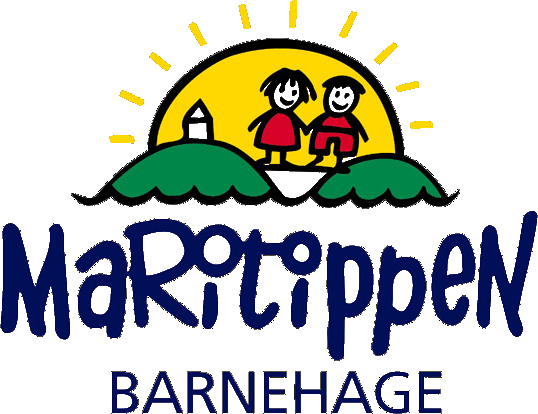 Rutiner ved avdelingsbytte					Dvergsnes 2023Når det gjelder avdelingsbytte og prosessen her, er det mange hensyn å ta. Nedenfor ser dere hvilke «hensyn» vi må ta stilling til i prosessen:BEDRIFTEN, antall søkere i forhold til antall ledige plasserPEDAGOGENES OBSERVASJONER av hvert enkelt barn vedrørende barnets utvikling sosialt, vennskap, språklig, emosjonelt og motoriskBARNETS alder og kjønnÅRSKULL, størrelse på disse varierer fra år til år noe som tilsier at enkelte år har vi flere avdelinger med de eldste barna. Disse avdelingene ligger både ved sjøen og på landet. Dette gjelder også dersom årskullet består av mange av de yngste barna.PERSONALETS SAMMENSETNING OG KOMPETANSEHMS, SØSKEN og TRAFIKKKriteriene over er vi nødt til å ta med oss i denne prosessen for at overgangen og at sammensetningen av barnegruppene skal bli best mulig. Som dere ser er det mange hensyn å ta. Beslutningen over hvilke barnegrupper som er satt sammen er til det beste ut fra kriteriene.Det er lite gjennomtrekk av personal på Maritippen Barnehage. Personalet har stor kompetanse etter flere år her, og det er en flott gjeng som jobber i tråd med visjonen vår: «Lek og lær i trygge omgivelser». Det er et godt samarbeid mellom avdelingene og personalet, noe som igjen vil være positivt i en overgangsprosess. Gjennom hele året samarbeider avdelingene på tvers i forskjellig tema-arbeid og ulike prosjekter. Personalets kompetanse utnyttes også på denne måten, og barn knytter vennskap på tvers.  Når opptaket er gjennomført, nye foreldre har takket ja ca. medio april, så starter prosessen.  Jeg leder prosessen sammen med ledergruppen i Maritippen.  «Tilvenningen» på ny avdeling starter så fort nye barnegrupper er satt. Liste over barnegruppen for neste barnehageår deles ut til hver enkelt. Vi ser frem til et godt samarbeid og god kommunikasjon med dere foresatte til barnets beste. Jeg håper at med denne informasjonen, så kan dere være trygge på at overgangsprosessen i Maritippen blir gjennomført på en ryddig og god måte.  For mer detaljert beskrivelse av overganger innad i barnehagen, se årsplanen på www.maritippen.no Hilsen Gro Anita